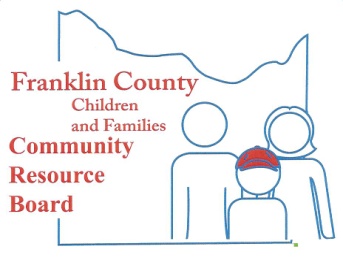 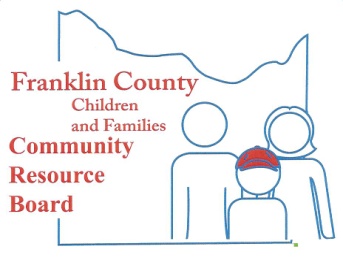 Franklin County Children and Family’s Community Resource BoardBoard MeetingDate: May 22, 2017 501 West End Ave. ~ Union, MOMeeting called to order by Chris Jensen at 5:30 p.m.Roll call was taken. Board members in attendance:  Chris Jensen, Connie Juengel, Jeannine Berti, David Brunworth, Cindy Fischer, Dorothy Schowe, Ann Schroeder, Missie Evert, Mike Joyce, Annie Foncannon (ex-officio) Guests Present:  Dave and Dina Arand, Stephanie Feurborn, SafeKids; Monica Chwascinski, Preferred Family Health; Maria Polacek, Catholic Family Services; Laura Bickford, FACT; Kim Farris Wilson, Crider Health Center.Board members not present: , Walter Murray, Dawn Rost, Diann WhitacreMotion was made by David Brunworth to approve the minutes and seconded by Connie Juengel.  The motion passes unanimously.FINANCE COMMITTEEAnnie reported the balance of the checking account to be $191,314.49 and a money market balance of $2,622,386.19   Annie reported that sales tax revenue for May was 14.16% over projections and 1.04% under projections for the year.  Total sales tax revenue received in May was $225,384.68  A motion was made by David Brunworth to approve the financial report and was seconded by Connie Juengel.  The motion passed unanimously.  Selection and Review CommitteeNothing to reportNEW BUSINESS Thank you to Dave ArandChanges to our World – CCBHC (Certified Community Behavioral Health Clinic) – Annie explained that on July 1st the Department of Mental Health under the direction of the Excellence Mental Health Act would change the way that billing would be done by Crider Health Center.  This may very well change the way that Crider will need to bill services to the FCCRB.  OLD BUSINESSAnnie reported from the Marketing and Outreach Committee that we are in the middle of a Facebook campaign.  The Trauma Informed Community Plan has moved to ‘Plan C’ due to Heather Forbes not being able to speak in November.  Annie reports that ‘Plan C’ will move the Heather Forbes training to the first Friday in April at the Spring Institute. The Fall Institute will be held the first Friday in November.Domestic Violence Fund request submissions will be reviewed next meeting.  Annie has sent info out to appropriate agencies.Executive Director's ReportAnnie reported that she had met with Children’s Division to ask about current needs.  The largest need that they are having at the moment is the need for hair follicle or nail cuticle drug screening in order to rule out or substantiate drug use.  This is important as will assist in reunification in a quicker manner if it can be determined that there is not a history or present use of illegal substances.  Annie asked that the board consider allowing for wrap-around funding to be used on a pilot basis for these test in the amount, not to exceed, 43,500 for the remainder of the year.  Children’s Division will then report back on how the ability to establish past and present drug use in a timely manner is effecting the outcomes of cases.  Motion was made by Missie Evert to allow for up to $3,500 of wrap-around funding to be used for hair follicle/nail cuticle substance use test.  Seconded by Mike Joyce.  Motion passed unanimously.  AnnouncementsStephanie reported that the Youth Center called, Station 365, is open daily from 3-6pm in St. Clair.  Sha also reported that recruitment of Host Families for Homeless Youth is going well. Monica reported that PFH will be hosting two Camp Catalyst this summer and that information would be put out shortly in regards to registration.  PERSONNEL COMMITTEEA motion was made by Mike Joyce to go into closed session pursuant to RSMo 610.021 Sction 3. The purpose of which is to discuss personnel matters.  Motion was seconded by Ann Schroeder.  Roll Call Vote was taken.  Chris Jensen - Yea, Connie Juengel- Yea, Jeannine Berti - Yea, David Brunworth - Yea, Cindy Fischer Yea, Dorothy Schowe - Yea, Ann Schroeder - Yea, Missie Evert - Yea, Mike Joyce – Yea A motion was made to come out of closed session by Dorothy Schowe, seconded by David Brunworth. Roll Call Vote was taken.  Chris Jensen - Yea, Connie Juengel- Yea, Jeannine Berti - Yea, David Brunworth - Yea, Cindy Fischer Yea, Dorothy Schowe - Yea, Ann Schroeder - Yea, Missie Evert - Yea, Mike Joyce – Yea A motion to adjourn was made by David Brunworth at 6:45 pm, seconded by Ann Schroeder.  All in favor to adjourn.  Next meeting will be held on June 24, 2017, 5:30pm  at 501 West End Ave. in Union, Mo.  